소아응급의학 세부전문의 규정집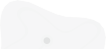 별지 제 1 호20	년도 소아응급의학 전임의 교육계획서병원명 :책임지도전문의 :	(인)※ 교육종류는 다음과 같이 구분.①지도전문의 강의 ②증례 토의 ③논문 집담회 ④연구집담회 ⑤워크샵 ⑥ 회진시 교육 ⑦기타40교육종류회수소요 시간장소연간총 교육시간